«ԵԹԵՐԱԿ» ՍՊԸ (Ուշադրություն. կիրառված է սահմանափակում)ԻՇ հայտարարագրերԻրական շահառուների վերաբերյալ հայտարարագիրհայտարարագրի հաստատման ամսաթիվ 19/02/2024ԿազմակերպությունԿազմակերպության տվյալներՏՎՅԱԼՆԵՐԱնվանում«ԵԹԵՐԱԿ»Անուն լատինատառ*ETERAKԳրանցման համար264.110.824534Գրանցման ամսաթիվ2014-08-23Հայտարարագրի տեսակԿազմակերպությունը ցուցակված էՈչՀԱՏՈՒԿ ՄԱՍՆԱԿՑՈՒԹՅՈՒՆԻրական շահառուներԻրական շահառուներԱՆՁՆԱԿԱՆ ՏՎՅԱԼՆԵՐԱնունՍեդրակԱզգանունՀովսեփյանՔաղաքացիությունՀայաստանԻրական շահառու դառնալու ամսաթիվ08/23/2014ԻՐԱԿԱՆ ՇԱՀԱՌՈՒ ՀԱՆԴԻՍԱՆԱԼՈՒ ՀԻՄՔ<b>1. </b>Ուղղակի կամ անուղղակի կերպով տիրապետում է տվյալ իրավաբանական անձի` ձայնի իրավունք տվող բաժնեմասերի (բաժնետոմսերի, փայերի) 20 և ավելի տոկոսին կամ ուղղակի կամ անուղղակի կերպով ունի 20 և ավելի տոկոս մասնակցություն իրավաբանական անձի կանոնադրական կապիտալում*ԱյոՄասնակցության չափ, %65 %Իրական շահառուն Կազմակերպության կանոնադրական կապիտալում ունի՝Ուղղակի մասնակցությունԱՆՁՆԱԿԱՆ ՏՎՅԱԼՆԵՐԱնունԳոհարԱզգանունՄարդանյանՔաղաքացիությունՀայաստանԻրական շահառու դառնալու ամսաթիվ02/08/2017ԻՐԱԿԱՆ ՇԱՀԱՌՈՒ ՀԱՆԴԻՍԱՆԱԼՈՒ ՀԻՄՔ<b>1. </b>Ուղղակի կամ անուղղակի կերպով տիրապետում է տվյալ իրավաբանական անձի` ձայնի իրավունք տվող բաժնեմասերի (բաժնետոմսերի, փայերի) 20 և ավելի տոկոսին կամ ուղղակի կամ անուղղակի կերպով ունի 20 և ավելի տոկոս մասնակցություն իրավաբանական անձի կանոնադրական կապիտալում*ԱյոՄասնակցության չափ, %35 %Իրական շահառուն Կազմակերպության կանոնադրական կապիտալում ունի՝Ուղղակի մասնակցությունՑուցակված մասնակիցներՑուցակված մասնակիցներՄիջանկյալ ընկերություններՄասնակցության շղթաՆշումներՆշումներ Կայքը հովանավորվել է ԵՄ-ի կողմից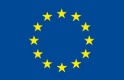 © 2011-2012 VXSoft Ltd. Revision 1.2.566